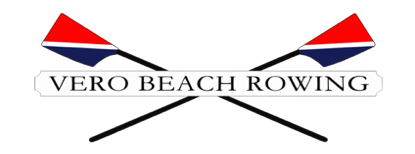 INCIDENT REPORT FORMINCIDENT REPORT FORMACTION TAKEN: _______________________________________________________________________________________________________________________________________________________________________________________________________________________________________________________________________________________Incident:Reported By:Date:Individuals (s) Involved:Investigated By:Location of Incident:Summary of Complaint:Statements Provided By:Conclusion:Recommendation: